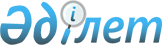 О реорганизации государственного учреждения "Каспийский государственный научно-исследовательский и проектный институт нефтяной и газовой промышленности "Каспиймунайгаз"Постановление Правительства Республики Казахстан от 28 июня 2001 года N 887

      В соответствии с постановлением Правительства Республики Казахстан от 17 июня 2000 года N 912 P000912_  "О Перечне республиканских государственных предприятий и учреждений, подлежащих приватизации в 2000-2001 годах" Правительство Республики Казахстан постановляет: 

      1. Реорганизовать государственное учреждение "Каспийский государственный научно-исследовательский и проектный институт нефтяной и газовой промышленности "Каспиймунайгаз" Министерства энергетики и минеральных ресурсов Республики Казахстан путем преобразования в открытое акционерное общество "Научно-исследовательский и проектный институт "Каспиймунайгаз" (далее - Общество) со стопроцентным участием государства в уставном капитале. 

      2. Определить основным предметом деятельности Общества проведение научно-исследовательских и проектных работ. 

      3. Комитету государственного имущества и приватизации Министерства финансов Республики Казахстан в установленном законодательством порядке: 

      1) утвердить устав Общества и обеспечить его государственную регистрацию; 

      2) передать Министерству энергетики и минеральных ресурсов Республики Казахстан права владения и пользования государственным пакетом акций Общества; 

      3) (исключен - N 1633 от 13.12.2001 г.) 

      4) принять иные меры, вытекающие из настоящего постановления. <*> 

      Сноска. В пункт 3 внесены изменения - постановлением Правительства РК от 13 декабря 2001 г. N 1633 P011633_  . 

      4. Внести в некоторые решения Правительства Республики Казахстан следующие дополнения и изменение: 

      1) в постановление Правительства Республики Казахстан от 12 апреля 1999 года N 405 P990405_  "О видах государственной собственности на государственные пакеты акций и государственные доли участия в организациях" (САПП Республики Казахстан, 1999 г., N 13, ст. 124): 

      в Перечне акционерных обществ и хозяйственных товариществ, государственные пакеты акций и доли которых отнесены к республиканской собственности, утвержденном указанным постановлением: 

      раздел "Атырауская область" дополнить строкой, порядковый номер 145-1, следующего содержания: "145-1. ОАО "НИПИ "Каспиймунайгаз"; 

      2) в постановление Правительства Республики Казахстан от 27 мая 1999 года N 659 P990659_  "О передаче прав по владению и пользованию государственными пакетами акций и государственными долями в организациях, находящихся в республиканской собственности": 

      в приложении к указанному постановлению: 

      раздел "Министерству энергетики и минеральных ресурсов Республики Казахстан" дополнить строкой, порядковый номер 44, следующего содержания: "44. ОАО "НИПИ "Каспиймунайгаз"; 

      3) (Подпункт 3) утратил силу - постановлением Правительства РК от 28 октября 2004 г. N 1105  ) 

      5. Настоящее постановление вступает в силу со дня подписания. 

     Премьер-Министр 

     Республики Казахстан 
					© 2012. РГП на ПХВ «Институт законодательства и правовой информации Республики Казахстан» Министерства юстиции Республики Казахстан
				